Сергей ЛебедянцевКонсультант по продаже коммерческих автомобилей.Компания "Автомобильный Дом Одесса"Официальный дилер Daimler AGМоб:+38 067 550 89 75             Email: Sergey.Lebedyantsev@mercedes-benz.od.uaMercedes-Benz Sprinter Panel van 319 CDI стандартБазова модель:	90763313Виконання:	Тип ТС:	Sprinter Panel van 319 CDI стандартКолісна база, мм:	3665Колісна формула:	AWDПотужність двигуна, кВт (к.с.):	140 (190)Допустима повна маса, кг:	3500Допустима повна маса автопоїзда, кг:	5500Вантажопідйомність / корисне навантаження, кг:	1012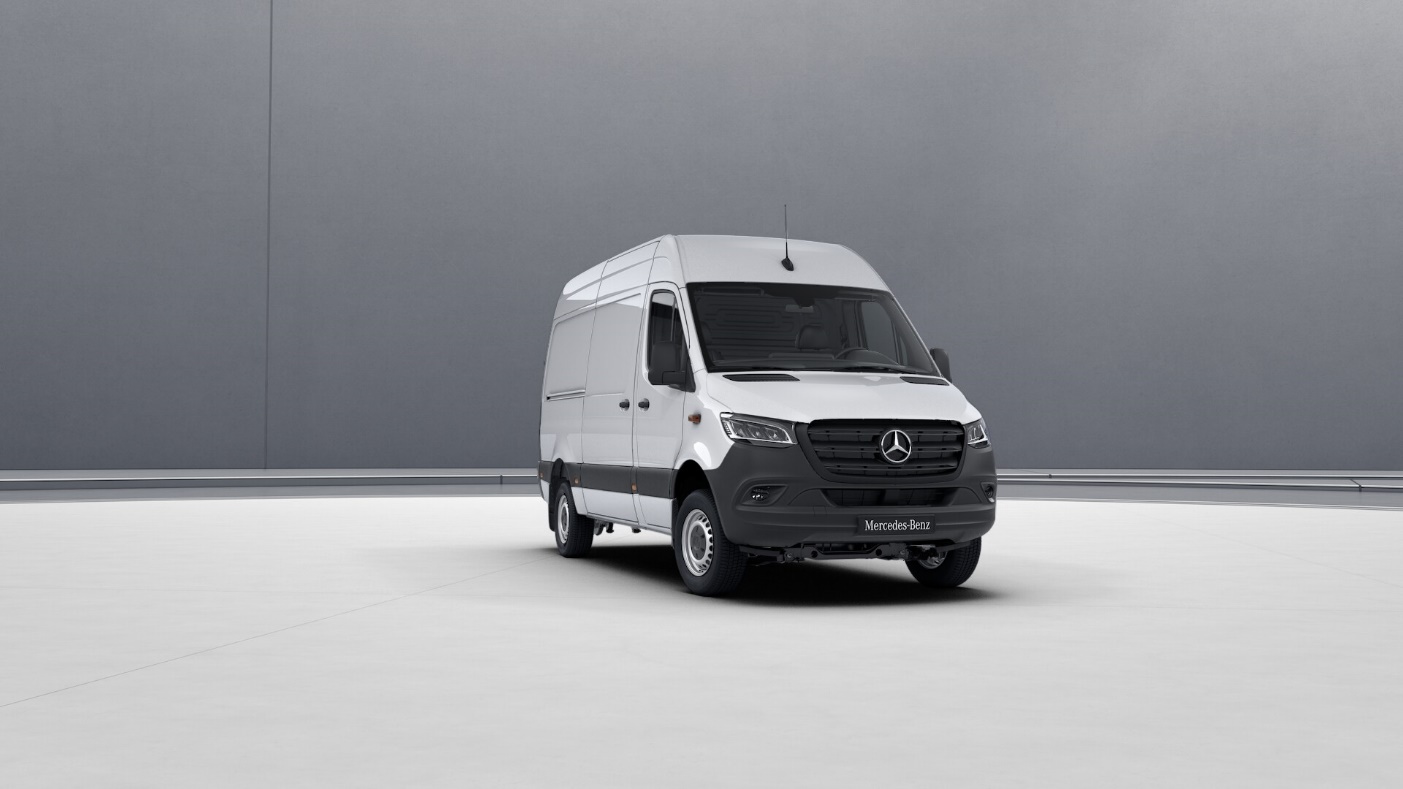 Забарвлення	MB 9147		арктичний білий	Шини1. вісь:	2 x	RG8	Літні шини	2. вісь:	2 x	RG8	Літні шини	Устаткування автомобіляСтандартне обладнання	D50	Суцільна перегородка		ES0	Колодка для стороннього підключення акумулятора		FF5	Полиця вздовж вітрового скла		FJ4	Речовий відсік під передньою панеллю		IG4	Стандарт		IG5	Базовий		J10	Спідометр, км		J58	Пристрій попередження про непристебнутий ремень у		J65	Покажчик зовнішньої температури		JA8	Система протидії бічному вітру		KL5	Паливний фільтр із водовідділювачем		KP7	Abgasreinigung SCR Generation 4		L94	Варіант без освітлення стоянки		LA2	Автоматичне керування ближнім світлом		LB5	Третій стоп-сигнал		LE1	Адаптивні стоп-сигнали		M40	Генератор 14 В/200 А		M72	Fahrzeug HVO fähig		MP6	Виконання двигуна Євро 6		MR0	Abgasstufe E (für schwere Nutzfahrzeuge)		MU6	OM 654 DE 20 LA 140 kW (190 PS) 3800/min		Q11	Поздовжні посилення елементів кузова		RM7	Літні шини		RS3	Сталеві колісні диски 6,5 J x 16		SA5	Подушка безпеки водія		T16	Зсувні двері права		T77	Внутрішній поручень для входу через зсувні двері		VF7	Тканина Maturin, чорна		XG7	3.500 кг без збільшення/зниження		XM1	Звукоізоляція (піддони для двигуна та КП)		XO2	Спец. схвалення для використ. Висококач. палива		XZ0	Модельний ряд 0		Z11	Спец. виконання підвіски для поганої дороги		Z1N	Категорія N1		Z44	Реєстрація поза ЄС		Z4V	Виробництво Дюссельдорф		Z74	Rohbaumaßnahmen zusätzlich 2	Додаткове обладнання	A4M	Allradantrieb 4x4 mit Torque-on-Demand		AR2	Передавальне число головної передачі i = 3,923		BH1	Функція утримання автомобіля HOLD		C6L	Мультифункціональне рульове колесо		CL1	Регулювання керма по вильоту та куту нахилу		D03	Високе виконання даху (без обшивки)		E07	Система допомоги при торканні Start-off Assist		E1U	USB-роз'єм на 5 В		ED4	Акумулятор для екстремальних умов 12В 95 Ач		ED8	Підготовка електрики, який спец. модуль		ER0	Підготовка для встановлення радіоприймача		F64	Зовнішні дзеркала, що електрично складаються.		F68	Обігрів та електрорегулювання дзеркал заднього виду		FG8	Подвійний підсклянник		FU5	Корпус зовнішнього дзеркала без сигналу повороту		FY7	3-кнопковий пристрій дистанційного замикання		G43	9G-TRONIC		HH9	Регульований кондиціонер "Tempmatik"		J52	Індикатор рівня моторної. олії при холодн. запуску		JW8	Система Attention Assist		KB7	Основний паливний бак на 93 літри		L13	Протитуманні фари з сист.активн.освітлю.поворотів		L21	Rückfahrleuchte unten		L22	Частково світлодіодні задні ліхтарі		L44	Додатковий передній вказівник повороту		LB1	Бічні габаритні вогні		LG7	Світлодіодні фари High Performance		M94	Автомобіль без обмежувача швидкості		MI9	Видалення системи пуску та зупинки двигуна. у пробках		P47	Передні бризковики		P48	Задні бризковики		Q67	Буксирувальний вушок задній		R65	Кріплення запасного колеса під заднім звисом		R87	Запасне колесо		RF1	Шини виробництва фірми Continental (10)		RG8	Комплект шин розміром 225/75 R16		RM9	Вибір виробника шин за бажанням клієнта		S22	Підлокітник на сидінні водія		S25	Підлокітник на сидінні переднього пасажира		S28	Підлокітник на двері водія та переднього пасажира		S87	Низька основа сидіння водія		SB2	Комфортне сидіння переднього пасажира		SB3	Комфортне сидіння водія з плаваючою підвіскою		SE4	Поперековий підпір для сидіння переднього пасажира		SE5	Поперековий підпір для сидіння водія		SK0	Комфортний підголівник для сидіння водія		SK1	Комфортний підголівник для сидіння пров. пасажира		T75	Поручень водія та пасажира при вході		V3L	Всесезонні килимки		X52	Schilder / Druckschriften ukrainisch		Y43	Гідравлічний домкрат	Еквівалентна вартість в EUR:	56 651,00** Вартість автомобіля може змінюватись в залежності від зміни курсу Євро, який встановлено НБУ станом на день підписання договору. Продажна вартість розраховується як еквівалентна вартість автомобіля в EURO згідно з офіційним курсом НБУ української гривні до Євро на день оплати.Право на внесення змін до комерційних та технічних умов зберігається.